CO S SEBOU DO ŠKOLKY? 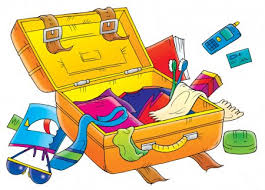 účelné a pohodlné oblečení do třídypřezůvky (ne pantofle, ne cross – z bezpečnostních důvodů)kompletní náhradní oblečení pro případ potřebyvhodné oblečení a obuv pro pobyt venku – pohodlné, přizpůsobené změnám počasí a hlavně takové, které lze umazat pyžamko na odpolední odpočinekdoporučujeme rodičům, aby měly děti trvale v šatně – holínky, pláštěnku, pokrývku hlavyProsíme, aby děti měly všechny své věci řádně označené jménem, monogramem, nebo svou značkou!